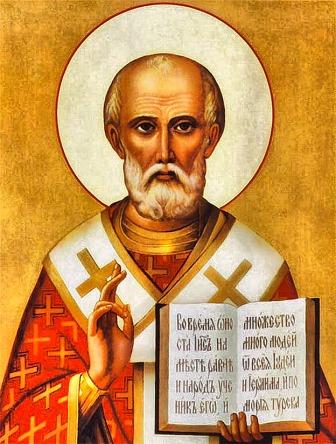 Молитва Николаю Чудотворцу о здравии"О всесвятый Николае, угодниче преизрядный Господень, теплый наш заступниче, и везде в скорбех скорый помощниче, помози мне, грешному и унылому, в настощем житии, умоли Господа Бога, даровати ми оставление всех моих грехов, елико согреших от юности моея, во всем житии моем, делом, словом, помышлением и всеми моими чувствы;и во исходе души моея помози ми окаянному, умоли Господа Бога всея твари Содетеля, избавити мя воздушных мытарств и вечнагомучения, да всегда прославляю Отца, и Сына, и Святаго Духа, и твое милостивное предстательство, ныне и присно, и во веки веков. Аминь"